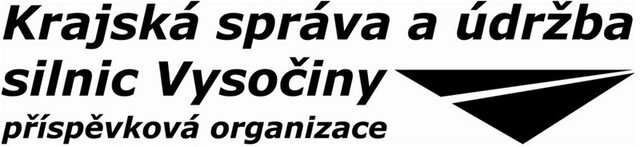 Výzva k podání nabídek
na veřejnou zakázku malého rozsahuna podle § 27 ve spojení s § 31 a § 6 zákona č. 134/2016 Sb., o zadávání veřejných zakázek(dále jen „zákon“), platných Pravidel Rady Kraje Vysočina (dále jen „pravidla“) a vnitřních předpisů zadavateleNázev veřejné zakázky:Vypracování projektové dokumentace „III/1338 Boršov – most ev. č. 1338-1“ (dále jen „veřejná zakázka“)Zadavatel:Krajská správa a údržba silnic Vysočiny, příspěvková organizacese sídlem: Kosovská 1122/16, 586 01 JihlavaIČO: 00090450
(dále je „zadavatel“)Evidenční číslo zakázky: 38/2019/PD/D2/VZMR/JI/sl Identifikační údaje zadavateleZadavatelNázev zadavatele:	Krajská správa a údržba silnic Vysočiny,příspěvková organizaceIČO:	00090450Sídlo zadavatele:	Kosovská 1122/16, 586 01 JihlavaE-mail:	ksusv@ksusv.czID datové schránky:	3qdnp8gOsoba oprávněná zastupovat zadavatele:	Ing. Jan Míka, MBAředitel organizaceKontaktní osoba:	Bc. Šárka Horynováreferent oddělení zakázek investiční výstavbye-mail: horynova.s@ksusv.czAdresa profilu zadavatele:	https://ezak.kr-vysocina.cz/profile_display_189.htmlKrajská správa a údržba silnic Vysočiny, příspěvková organizace je veřejný zadavatel podle § 4 odst. 1 písm. d) zákona.Zadavatel komunikuje s dodavateli v souladu s § 211 odst. 1 zákona zásadně písemně. Písemná komunikace mezi zadavatelem a dodavatelem bude probíhat zejména elektronicky, případně v listinné podobě.Předmět veřejné zakázkyPředmět plnění veřejné zakázkyPředmětem plnění veřejné zakázky na vypracování projektové dokumentace na rekonstrukci mostu ev. č. 1338-1, který převádí komunikaci III/1338 přes stálou vodoteč Jedlovského potoka, je:Vypracování projektové dokumentace ve stupni pro vydání územního rozhodnutí (DÚR)Zajištění pravomocných územních rozhodnutí (ÚR), včetně všech požadovaných příloh, dokladů a vyjádřeníVypracování projektové dokumentace pro vydání stavebního povolení (DSP)Zajištění potřebných pravomocných stavebních povolení (SP), včetně všech požadovaných příloh, dokladů a vyjádřeníZajištění všech povolení potřebných k vlastní realizaci kompletních stavebních prací a zajištění kladných vyjádření a stanovisek všech dotčených orgánů pro podání řádných žádostí o vydání SP k příslušnému stavebnímu úřadu včetně všech požadovaných přílohVypracování projektové dokumentace pro provádění stavby (PDPS) včetně oceněného a neoceněného soupisu pracíVýkon autorského dozoru při realizaci stavbyProjektová dokumentace bude zpracována v rozsahu a náležitostech dle obchodních podmínek (Příloha č. 2 dokumentace výběrového řízení), Technických podmínek a zadávací dokumentace (Přílohy č. 3 a č. 4 dokumentace výběrového řízení) a bude respektovat podmínky stanovené ve vyjádřeních orgánů státní správy a správců dotčených sítí. Projektová dokumentace této veřejné zakázky bude vypracována v rozsahu daném platnými předpisy v době zpracování a předání dokončeného předmětu plnění. Zadavatel si vyhrazuje právo ke zpracování oponentního posouzení jakékoliv části předmětu plnění.Soupis prací pro veřejnou zakázku bude vypracován v souladu s vyhláškou 169/2016 Sb., o stanovení rozsahu dokumentace veřejné zakázky na stavební práce a soupisu stavebních prací, dodávek a služeb s výkazem výměr a požadavek na rozdělení dle hlavních a vedlejších aktivit projektu.Zadavatel stanoví, že s vybraným účastníkem uzavře samostatnou smlouvu o dílo na vypracování projektové dokumentace „III/1338 Boršov – most ev. č. 1338-1“.Označení částí zadávací dokumentace, které vypracovaly osoby odlišné od zadavatele spolu s identifikací těchto osob:Diagnostický průzkum mostu ev.č. 1338-1 přes Jedlovský potok před obcí Boršov; zpracovaná: 05/2018; zpracovatel: Diagnostika stavebních konstrukcí s.r.o.; Svobody 814, 460 15 Liberec 15, IČO: 44564996; vypracovali: Ing. K. Čapek, Ing. A. Hlaváček, Ing. A. Hlaváček ml.Hlavní prohlídka mostu 1338-1; 08/2014; zpracovatel: NOVÁK & PARTNER, s.r.o.; V Olšinách 2300/75, 100 00 Praha 10, IČO: 48585955; Ing. Milan Šístek, ČKAIT číslo autorizace: 0003411.Klasifikace předmětu veřejné zakázkyZadavatel vymezil předmět veřejné zakázky podle hlavního slovníku jednotného klasifikačního systému pro účely veřejných zakázek:Kód CPV:71240000-2		Architektonické, technické a plánovací služby71250000-5		Architektonické, technické a zeměměřičské služby71320000-7		Technické projektováníPředpokládaná hodnota veřejné zakázkyPředpokládaná hodnota veřejné zakázky určená zadavatelem činí: 350.000,-- Kč bez DPH, tj. 423.500,-- Kč vč. DPH.Financování veřejné zakázkyVeřejná zakázka bude financována z investiční dotace Kraje Vysočina nebo rozpočtu zadavatele.Významné činnosti při plnění veřejné zakázky, jež musí být plněny přímo vybraným dodavatelemZadavatel nepožaduje, aby významné činnosti při plnění veřejné zakázky byly plněny přímo vybraným dodavatelem, a zároveň si vyhrazuje požadavek, že zhotovitel nepředá předmět plnění zakázky jako celek jinému poddodavateli.Další podmínkyZadavatel nepřipouští podmiňovat nabídku jakýmikoli jinými podmínkami, než jsou stanoveny v dokumentaci výběrového řízení a jejích přílohách.Lhůta a místo pro podání nabídek, způsob podání nabídekLhůta pro podání nabídek:		do , do 10:30 hod.Místo pro podání nabídek:		v sídle zadavateleZpůsob podání nabídekNabídky se podávají písemně v listinné podobě.Zadavatel neumožňuje podávat nabídky prostřednictvím elektronického nástroje.Nabídka v listinné podobě musí být doručena v řádně uzavřené obálce označené názvem veřejné zakázky s uvedením výzvy „Neotevírat“. V případě, že obálka s nabídkou bude umístěna do další obálky, musí být i tato (vnější) obálka označena názvem veřejné zakázky.Veřejná zakázkaVypracování projektové dokumentace „III/1338 Boršov – most ev. č. 1338-1“NeotevíratNabídka musí být podána nejpozději do konce lhůty pro podání nabídek stanovené výše. Za včasné doručení nabídky nese odpovědnost dodavatel.Nabídky je možné podat prostřednictvím držitele poštovní licence či jiného přepravce, nebo osobně předat, a to v pracovní den na adrese: Krajská správa a údržba silnic Vysočiny, příspěvková organizace, Kosovská 1122/16, 586 01 Jihlava, oddělení zakázek investiční výstavby; k rukám Bc. Šárky Horynové nebo v její nepřítomnosti asistentce ředitele; v době od 7:00 do 14:00 hod.Další informaceV souladu s  § 31 zákona není zadavatel povinen veřejnou zakázku malého rozsahu zadat v zadávacím řízení podle zákona. Zadavatel je však povinen při jejím zadávání dodržet zásady podle § 6 zákona.PřílohySoučástí výzvy k podání nabídek jsou následující přílohy:Dokumentace výběrového řízeníV Jihlavě dne       ______________________________ Krajská správa a údržba silnic        Vysočiny, příspěvková organizace       Ing. Jan Míka, MBA          ředitel organizace